    КАРАР                                                                                         РЕШЕНИЕО внесении изменений в Правила землепользования и застройки в сельском поселении Нижнеташлинский сельсовет  муниципального района Шаранский район Республики БашкортостанРассмотрев  протокол публичных слушаний от 06 сентября 2022 года по вопросу «О внесении изменений в Правила землепользования и застройки сельского поселения Нижнеташлинский сельсовет муниципального района Шаранский район Республики Башкортостан (далее-Правила), утвержденные решением Совета сельского поселения Нижнеташлинский сельсовет муниципального района Шаранский район Республики Башкортостан № 49/369 от 16.09.2019 года,  в соответствии с Градостроительным кодексом Российской Федерации Совет сельского поселения Нижнеташлинский сельсовет муниципального района Шаранский район Республики Башкортостан,  РЕШИЛ:       1.Внести  в «Правила землепользования и застройки сельского поселения Нижнеташлинский сельсовет муниципального  района Шаранский район Республики Башкортостан», утвержденные решением Совета сельского поселения Нижнеташлинский сельсовет муниципального района Шаранский район Республики Башкортостан № 49/369 от 16.09.2019 года следующие изменения:      1.1.Зону  СхУ.2 -«зона сельскохозяйственных угодий» заменить на зону    ЖУ.1- «Для застройки ведения личного подсобного хозяйства» населенного пункта с.Нижние Ташлы по адресу: Республика Башкортостан, Шаранский район, лес.Присюньское, ул. Лесная, д. 23, условный кадастровый номер 02:53:010401:ЗУ1, общей площадью 570 кв.м.;      1.2. Изменить в порядке исключения утвержденные предельные минимальные размеры земельного участка с 800 кв.м до 570 кв.м.       2. Контроль над выполнением данного решения возложить на постоянную Комиссию Совета сельского поселения Нижнеташлинский  сельсовет муниципального района Шаранский район Республики Башкортостан по развитию предпринимательства, земельным вопросам, благоустройству и экологии.        3. Настоящее решение обнародовать на информационном стенде Администрации сельского поселения Нижнеташлин сельсовет муниципального района Шаранский район Республики Башкортостан и на сайте сельского поселения  Нижнеташлинский сельсовет www.ntashly.ruГлава сельского поселения                                                     Г.С.Гарифуллинас.Нижние Ташлы06.09.2022№ 40/291              Муниципаль районыныңШаран ауыл Советы ауыл биләмәһе СоветыШаран районыБашкортостан Республикаһы               Шаран  ауылы, тел.(34769) 2-22-43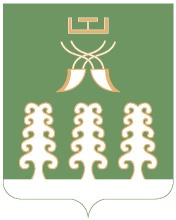 Совет сельского поселенияШаранский сельсоветмуниципального районаШаранский районРеспублика Башкортостан                                      с. Шаран  тел.(34769) 2-22-43